PENERAPAN TERAPI MUSIK KLASIK TERHADAP PENURUNAN NYERI HAID (DISMENORE) PADA REMAJA MADA DI ASRAMA PUTRI STIKES GARUDA PUTIH JAMBIKARYA TULIS ILMIAH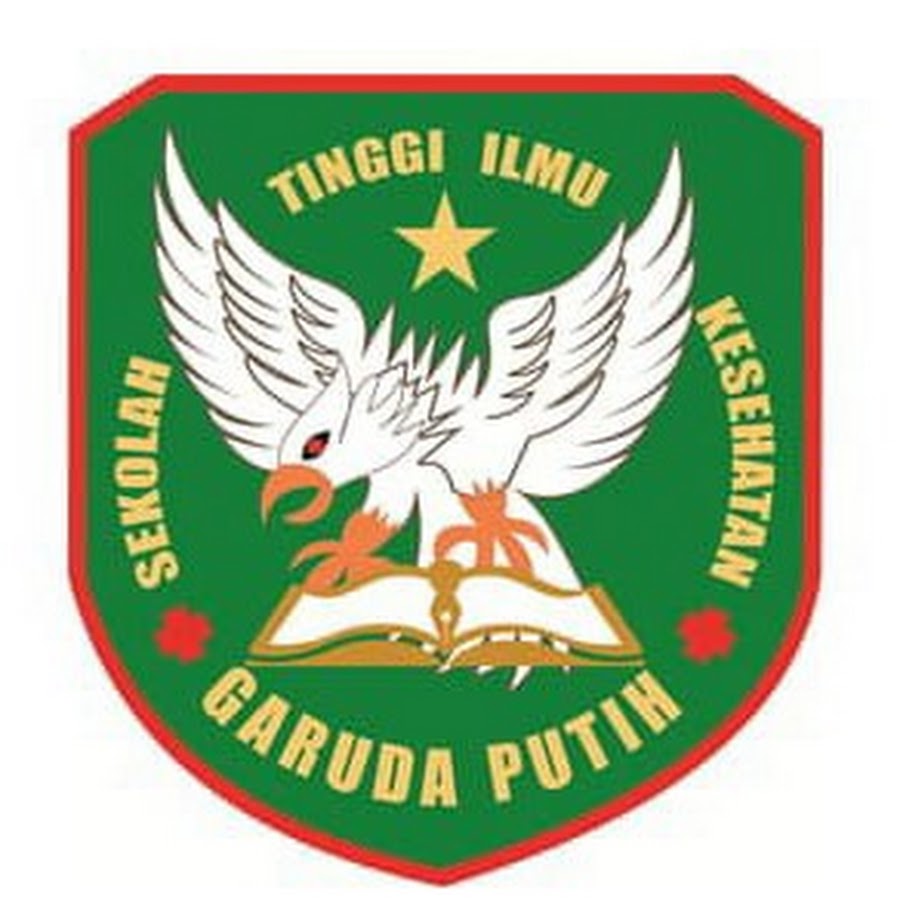 INDAH OKTARI2019.20.1548PROGRAM STUDI DIII KEPERAWATANSEKOLAH TINGGI ILMU KESEHATAN GARUDA PUTIH JAMBITAHUN 2022